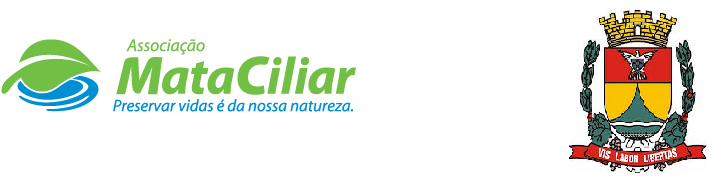 RELATÓRIO RECEBIMENTO DE ANIMAIS SETEMBRO 2021Fauna Silvestre recebida pelo CRAS - AMC proveniente do Município de ITATIBA.Data: ___/____/____				Assinatura:______________RGDATA DE ENTRADANOME POPULARNOME CIENTÍFICO3387901/09/2021AvoanteZenaida auriculata3388202/09/2021Ouriço cacheiroSphiggurus villosus3388302/09/2021Gambá orelha brancaDidelphis albiventris3388903/09/2021Ouriço cacheiroSphiggurus villosus3392408/09/2021Cachorro do matoCerdocyon thous3393309/09/2021JacuPenelope obscura3394309/09/2021OuriçoCoendou prehensilis3396310/09/2021Sagui tufo pretoCallithrix penicillata3402114/09/2021OuriçoSphiggurus villosus3403314/09/2021Sagui tufo pretoCallithrix penicillata3403414/09/2021Gambá orelha pretaDidelphis aurita3403514/09/2021Gambá orelha pretaDidelphis aurita3403614/09/2021Gambá orelha pretaDidelphis aurita3405615/09/2021Gambá orelha pretaDidelphis aurita3407716/09/2021PreáCavia aperea3407916/09/2021SeriemaCariama cristata3408017/09/2021SeriemaCariama cristata3411118/09/2021Gambá orelha pretaDidelphis aurita3411218/09/2021Gambá orelha pretaDidelphis aurita3411318/09/2021Gambá orelha pretaDidelphis aurita3411418/09/2021Gambá orelha pretaDidelphis aurita3411518/09/2021Gambá orelha pretaDidelphis aurita3411618/09/2021Gambá orelha pretaDidelphis aurita3411718/09/2021Gambá orelha pretaDidelphis aurita3411919/09/2021Sabiá do campoMimus saturninus3412420/09/2021Sagui tufo pretoCallithrix penicillata3423022/09/2021Gambá orelha pretaDidelphis aurita3423122/09/2021Pássaro não identificadoPássaro não identificado3424523/09/2021RolinhaColumbina talpacoti3426924/09/2021JacuPenelope obscura3427024/09/2021Gambá orelha brancaDidelphis albiventris3440827/09/2021Gambá orelha pretaDidelphis aurita3440927/09/2021Gambá orelha pretaDidelphis aurita3441027/09/2021Gambá orelha pretaDidelphis aurita3441127/09/2021Gambá orelha pretaDidelphis aurita3441227/09/2021Gambá orelha pretaDidelphis aurita3447928/09/2021Gambá orelha brancaDidelphis albiventris3449530/09/2021Periquitão maracanãPsittacara leucophthalmusTOTAL38 ANIMAIS38 ANIMAIS38 ANIMAIS